     PRIMAVERA       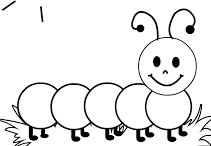 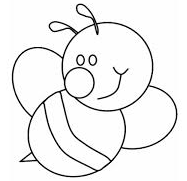 PRIMAVERA PORTI IL SOLE,NEI GIARDINI ROSE E VIOLE.SULLE PIANTE NUOVE FOGLIE,CHIOME FOLTE E NON PIU’ SPOGLIE.A PASSEGGIO FORMICHINE,API, BRUCHI E FARFALLINE.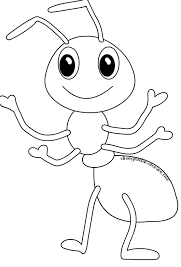 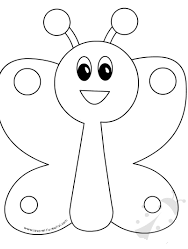 